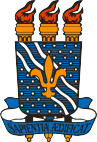 Identificação do Material Bibliográfico:	( ) TCC	(  ) ArtigoIdentificação do trabalho /autorCurso de Graduação:  	 Título:  		Autor:				CPF:					 Telefones:	e-mail:							 Orientador:		CPF:			e-mail:			 Co-orientador:			CPF:			e-mail:  			Total de páginas:  				 Data de defesa:	/	/	.Data de entrega da cópia eletrônica do trabalho na versão final, corrigida, à secretaria do Curso:	/	/	.Informações sobre a publicação do trabalho1: Mídia: DVD	Formato: PDFEsse trabalho é confidencial?: (	) Sim   (	) Não.Esse trabalho ocasionará registro de patente?: (   ) Sim	(	) Não.Qual é a amplitude da liberação da publicação?: (	) Total	(	) Parcial;	(	) Não pode ser publicada, exceto o sumário.Em caso de publicação parcial, assinalar as permissões: OBS: Encaminhar, além do TCC, documento em PDF com o conteúdo a ser publicado parcialmente.( ) Sumário; ( ) Capítulos; especificar:	; ( ) Bibliografia; ( ) Outros itens; especificar: 	Em caso de publicação parcial, indicar restrições:	.Declaração do autor:Na qualidade de titular dos direitos de autor da publicação supracitada, de acordo com a Lei nº 9610/98, autorizo a Universidade Federal da Paraíba – UFPB à disponibilizar gratuitamente, sem ressarcimento dos direitos autorais, conforme permissões assinadas acima, o trabalho em meio eletrônico, na Rede Mundial de Computadores, no formato especializado2, para fins de leitura, impressão e/ou download, a título de divulgação da produção científica gerada pela UFPB, a partir desta data.AUTOR	ANUÊNCIA DO ORIENTADOR1 Esta classificação poderá ser mantida por até um ano a partir da data da defesa. A extensão deste prazo suscita justificativa junto à Coordenação do Programa.2 Texto (PDF); Imagem (JPG ou GIF); Som (WAV, MPEG, AIFF, SND); Vídeo (MPEG, AVI, QT); Outros (Específico da área).